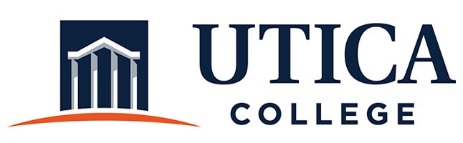 CO-CURRICULAR ASSESSMENT COMMITTEEAGENDAOctober 8, 2019 8:30 a.m. – 9:30 a.m. Center for Student Success Conference Room Approval of minutes from September 10, 2019Update on handbook, website, and rubricUpdate on IEC review of assessment plans from Co-Curricular unitsStrategies for 2019-2020Communication planAssessment showcaseAppointment of assessment liaisonsOther 